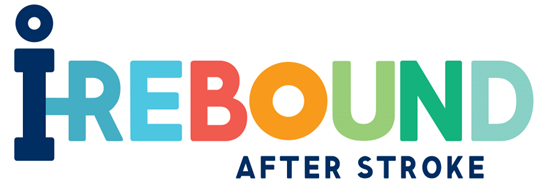 Weekly Meal PlannerNotes:________________________________________________________________________________________________________________________________________________________________________________________________________________________________________________________________________________________________________________________________________________________________________________________________________________________________________________________________________________________________________________________________________________________________________________________________________________________MondayTuesdayWednesdayThursdayFridaySaturdaySundayBreakfastLunchDinnerSnacks